Информационная карта участника регионального этапа Всероссийского конкурса «Учитель здоровья России - 2017»Правильность сведений, представленных в информационной карте, подтверждаю: 	______________________________________________________  /___________________/«____»_________20___ г.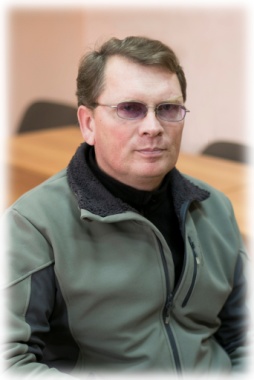 В Оргкомитет регионального                                                                  этапа Всероссийского конкурса                                                                          «Учитель здоровья России-2017» 1. Общие сведения1. Общие сведенияМуниципальное образованиеСеверский район Населенный пунктСтаница АзовскаяДата рождения (день, месяц, год)08.08.1965Место рожденияГ. Каменск – Уральский Свердловской областиАдрес личного сайта, страницы на сайте образовательного учреждения, блога и т. д., где можно познакомиться с участником и публикуемыми им материаламиhttp://azovgimnazia.ru/index.html?cid=6Адрес школьного сайта в Интернетеhttp://azovgimnazia.ru/2. Работа2. РаботаМесто работы (наименование образовательного учреждения в соответствии с уставом)Муниципальное бюджетное общеобразовательное учреждение гимназии станицы АзовскойЗанимаемая должностьУчитель физической культурыПреподаваемые предметыФизическая культураКлассное руководство в настоящее время, в каком классе7А классОбщий трудовой педагогический стаж (полных лет на момент заполнения анкеты)29 летКвалификационная категория-Почетные звания и награды (наименования и даты получения)3. Образование3. ОбразованиеНазвание и год окончания учреждения профессионального образованияШуйский государственный педагогический университет , 1995Специальность, квалификация по дипломуСоциальная педагогика4. Общественная деятельность4. Общественная деятельностьУчастие в общественных организациях (наименование, направление деятельности и дата вступления)